Сумська міська радаVІІІ СКЛИКАННЯ V СЕСІЯРІШЕННЯвід 24 березня 2021 року № 575-МРм. СумиРозглянувши звернення громадян, розроблені та надані технічні документації із землеустрою щодо встановлення (відновлення) меж земельної ділянки в натурі (на місцевості), відповідно до статей 12, 40, 79-1, 116, 118, 120, 121, 122, частини чотирнадцятої статті 186 Земельного кодексу України, статті 55 Закону України «Про землеустрій», частини третьої статті 15 Закону України «Про доступ до публічної інформації», враховуючи протоколи засідання постійної комісії з питань архітектури, містобудування, регулювання земельних відносин, природокористування та екології Сумської міської ради від 28.01.2021         № 7 та від 02.02.2021 № 8, керуючись пунктом 34 частини першої статті 26 Закону України «Про місцеве самоврядування в Україні», Сумська міська радаВИРІШИЛА:Затвердити технічні документації із землеустрою щодо встановлення (відновлення) меж земельної ділянки в натурі (на місцевості) та надати у власність земельні ділянки громадянам, які знаходяться у них в користуванні для будівництва і обслуговування житлового будинку, господарських будівель і споруд згідно з додатком.Сумський міський голова	 						О.М. ЛисенкоВиконавець: Клименко Ю.М.Додаток до рішення Сумської міської ради «Про надання у власність громадянам земельних ділянок, які знаходяться у них в користуванні»від 24 березня 2021 року № 575-МРСПИСОКгромадян, яким надаються у власність земельні ділянки для будівництва і обслуговування житлового будинку, господарських будівель і споруд за рахунок земель житлової та громадської забудови Сумської міської ради		Сумський міський голова	 	  												   О.М. ЛисенкоВиконавець: Клименко Ю.М.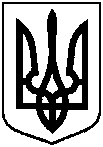 Про надання у власність громадянам земельних ділянок, які знаходяться у них в користуванні № з/пПрізвище, ім’я, по батькові реєстраційний номер облікової картки платника податків або серія та номер паспортуАдреса земельної ділянки,кадастровий номерПлоща згідно з    обміром,гаПередається у власність, га№ з/пПрізвище, ім’я, по батькові реєстраційний номер облікової картки платника податків або серія та номер паспортуАдреса земельної ділянки,кадастровий номерПлоща згідно з    обміром,гаПередається у власність, га№ з/пПрізвище, ім’я, по батькові реєстраційний номер облікової картки платника податків або серія та номер паспортуАдреса земельної ділянки,кадастровий номерПлоща згідно з    обміром,гаПередається у власність, га123451.Хабленко Павло Михайловичвул. Донська, 12,5910136600:10:010:00070,06970,06972.Залужняк Інна Василівнавул. Гетьмана Мазепи, 21/1,5910136600:21:021:00380,03770,03773.Сіроштан Ніна Михайлівнавул. Панфілова, 15,5910136600:17:025:00230,06270,06274.Ворона  Владислав Вікторовичвул. 5-а Продольна, 34,5910136600:20:016:00340,06170,06175.Анфьорова Галина Михайлівнавул. Басівська, 5/1,5910136300:08:007:00220,09360,09366.Матусенко Тетяна Петрівнавул. Шота Руставелі, 73,5910136600:12:003:00730,05120,05127.Єйбоженко Ірина Сергіївнавул. Слов’янська, 68,5910136600:12:015:00170,0566½ від 0,05668.Горєлова Людмила Іванівнавул. Південна, 6,5910136600:23:028:00150,10000,10009.Єрмаков Юрій ЮрійовичДейнеко Валентина Іванівнавул. Басівська, 4,5910136300:08:005:00080,062911/30 від 0,062919/30 від 0,062910.Родінка Станіслав Даниловичвул. Родини Линтварьових, 49/1,5910136600:07:020:00100,10000,100011.Бутенко Сергій АнатолійовичБутенко Любов МиколаївнаБутенко Андрій Сергійовичвул. 1-а Північна, 10,5910136600:12:029:00010,0609 0,060912.Нікітенко  Світлана Сергіївнавул. 1-ша Замостянська, 97,5910136300:06:018:00010,05410,054113.Лядова Людмила МиколаївнаЛядова Ольга Іванівнавул. Кутузова, 66,5910136600:15:012:00660,06602/3 від 0,06601/3 від 0,066014.Пятакова Алла МихайлівнаП’ятаков Євген Олександровичвул. Станіславського, 43,5910136600:13:010:00140,04021/2 від 0,04021/2 від 0,040215.Новікова Олена Олександрівнавул. Руднєва, 36,5910136600:12:044:00530,08740,087416.Попова Ельвіра ІванівнаПігарева Людмила Віталіївнапровул. Василівський, 25,5910136300:06:005:00250,08625/6 від 0,08621/6 від 0,086217.Кандиба Григорій Михайловичвул. Куликівська, 30,5910136600:19:023:00050,0523½ від 0,052318.Колесник  Людмила ВасилівнаПилипенко Олег ВасильовичРедька Марина Павлівнавул. Добровільна, 63,5910136600:13:020:00110,100058/200 від 0,100058/200 від 0,100084/200 від 0,100019.Вініченко Олександра ПавлівнаКульченко Ніна ПетрівнаЧмир Лідія Іванівнавул. Декабристів, 106,5910136600:22:024:00090,064057/200 від 0,064043/100 від 0,064057/200 від 0,064020.Рубан Павло Георгійовичпровул. 2-й Заводський, 7,5910136600:06:002:01180,10000,100021.Гончаренко Олена Олександрівнавул. Кутузова, 1,5910136600:15:021:00070,04680,046822.Гаценко Віктор Миколайовичвул. Дарвіна, 21,5910136600:15:018:00660,055327/100 від 0,055323.Польськой Олександр Михайловичвул. Молодіжна, 61,5910136300:08:058:00090,06250,062524.Левченко Олена ВолодимирівнаВеликород Олександра Леонідівнапровул. Декабристів, 5,5910136600:22:031:00040,0409473/600 від 0,0409127/600 від 0,0409